CURRICULAM VITAE 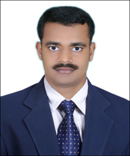 MUNEER.350395@2freemail.com 	 MUNEER       Obtain my career growth through a leading hospital with my service, which willhelp me to develop my knowledge & Profession and to contribute the success ofthe hospital.EducationMedical Laboratory Technician Course from Vivekananda college Thirupananthapuram, (Under the Bharat  SevakSamaj ) (2007 –2008)Higher secondary from B N V H.S.S Thiruvallam,Thiruvananthapuram (Dist.), Kerala, (2002 Batch)High School from V P S H.S.S Venganoor, Thiruvananthapuram, Kerala,(2000 batch)COMPUTER AND OFFICE SKILLSComputer Awareness Programming from Software Training Park India(2005)Development of Computer Management from Sri SwathyThirunalEducational Rural Development Society Neyyattinkara (2007)KEY QUALIFICATIONSHaad exam passed (Phlebotomist) in 2013 AprilOver more than six years’ experience in Medical Laboratory divisions.  .  Phlebotomy  . Clinical Chemistry  .Haematology  . Microbiology  . Accessioning  . Report entering Professional ExperienceJaya Laboratory& ECGVizhinjam, Thiruvananthapuram, Kerala, India.. 2008 April 10 to 2009 October 28   Phlebotomist and laboratory technician.Gulf Diagnostic Centre Hospital( Joint Commission International Accreditation (JCIA),  Sheikh Khalifa Excellence Award (SKEA)). 2009 Nov. 4 to 2013 April 31Documentation Assistantin Laboratory.2013 May 1 to 2014 Jan 02 Phlebotomist.Identify the patient positively as pre the hospital policy on patient identification. Collect specimens adequately and appropriately as per the physicians order and test requirement Label the specimens soon after the collection Accessions laboratory specimens and distribute it to appropriate sectionsPerforms clerical duties in the laboratory receptionADNOC RUWAIS HOSPITALABU DHABI , UAEFebruary 4, 2014to  presentPhlebotomist.Collect specimens adequately and appropriately as per the physicians order and test requirements.Provide instruction to patients before specimen collection.Follow the policy and procedure for patients identification and specimen collection.Participate in continued professional development programs to update knowledge and expertise related to the work. Responsible for Send Out Samples to our Reference LaboratoryAccessions laboratory specimens and distribute it to appropriate sectionsPerforms clerical duties in the laboratory receptionDrivingLicenseU.A.E valid driving license ( light vehicle )Reference :Available up on request.DeclarationI hereby declare that all the above information is true and correct to the best of my knowledge and belief.